2020/2021 Senior Schedule – Payment due at August registration or by special arrangements made through the business office.Name________________________________ Locker # ________________I have reviewed my child’s schedule for next year.  ___________________________________                                 _________                                                                                                                          Signature                                                                 DateTimePeriodClassTeacher/RoomFees/Purchases/RentalsCost7:45-7:50HomeroomHomeroomClos – 1017:50 – 8:40      1Environmental ScienceCollege Biology  (Dual Credit)Leonard – 104Williams – 103/104Text - $15.Lab $15.00 $75.00 plusCollege Fee = 4 Hours Each Semester = $224.008:43 - 9:33       2PhysicsCollege English 101/102Medical TerminologyPsychologyIntro. Information Tech.Leonard –103OnlineOnlineClos-101Text -$10Lab- $16.25Text $26.25College Fee=3 Hours Each Semester=$163College Fee=3 Hours Each Semester=$163$25.009:36 – 10:18       3Daily Mass10:18 – 11:08       4    Business MathCollege English 101/102 (Dual Credit)Medical Term (Fall)Psychology (Spring)(Dual Credit)Clos-101OnlineWilliams-101Text-$25Workbook-$25Text$50.00College Fee=3 Hours Each Semester=$163College Fee=3 Hours Each Semester=$16311:11-12:01       5English IVBowers-102Test-$30$30.0012:01-12:27       6ALunch12:30-1:15        6BCollege Algebra(ACT Composite 18, Math 22, 3.0 GPAAccounting I/IIChoirBandIntro. Information Tech.Adv. Information Tech.Humanities/ArtKlee-203Clos-101Kalb-301TBA-201Clos-101Clos-101Bowers/Heller-102/Art Room MSU FeesText-$20Text-$20Workbook-$66MaterialsMaterialsTextTextMaterials-$12College Fee=3 Hours Each Semester=$163$86.00$20.00$20.00$25.00$25.00$12.001:18-2:08       7GovernmentRigdon-205Text$15.752:11-3:00       8Religion IVBlack-206Text/Bible$55.75Testing Fee*(Ohio Residents Only)STAR, iREADY/CERTSenior Retreat$121.00Diocesan  $24.00Computer  $38.00Library    $ 5.00Administration $12.00Total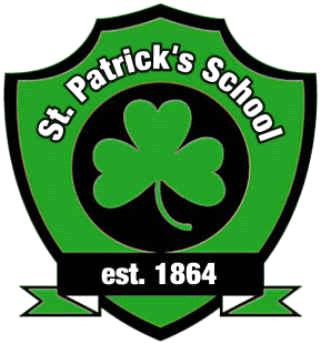 